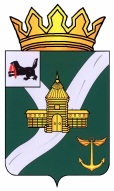 КОНТРОЛЬНО-СЧЕТНАЯ КОМИССИЯ УСТЬ-КУТСКОГО МУНИЦИПАЛЬНОГО ОБРАЗОВАНИЯ(КСК УКМО)ЗАКЛЮЧЕНИЕ№ 01-73з на проект решения Думы Усть-Кутского муниципального образования «О бюджете Усть-Кутского муниципального образования на 2021 год и на плановый период 2022 и 2023 годов»     Утвержденораспоряжением председателя    КСК УКМО    от 09.12.2020 №104-пЗаключение Контрольно-счетной комиссии Усть-Кутского муниципального образования (далее - Заключение) на проект  решения Думы Усть-Кутского муниципального образования «О бюджете Усть-Кутского муниципального образования на 2021 год и плановый период 2022 и 2023 годов» (далее – проект решения) подготовлено в соответствии с Бюджетным кодексом Российской Федерации, Положением «О Контрольно-счетной комиссии Усть-Кутского муниципального образования», утвержденным решением Думы  УКМО от 30.08.2011 № 42, иными нормативными правовыми актами Российской Федерации, Иркутской области и Усть-Кутского муниципального образования (далее – УКМО), на основании поручения Думы Усть-Кутского муниципального образования от 23.11.2020 №01-16/20-167.Проект бюджета внесен Администрацией Усть-Кутского муниципального образования на рассмотрение Думы Усть-Кутского муниципального образования (далее – Дума УКМО) 13.11.2020 в установленный срок. Перечень документов и материалов, представленных одновременно с проектом бюджета, соответствует требованиям статьи 184.2 БК РФ и раздела 17 Положения о бюджетном процессе.Целями проведения экспертизы проекта бюджета УКМО явились определение соблюдения бюджетного и иного законодательства исполнительным органом местного самоуправления при разработке районного бюджета на очередной 2021 год и плановый период 2022 и 2023 годов, анализ объективности планирования доходов и расходов бюджета.Основные выводы и предложения:Представленный Администрацией Усть-Кутского муниципального образования Проект бюджета, в целом, соответствует основным положениям бюджетного законодательства Российской Федерации.2. Прогнозные показатели основных параметров районного бюджета на 2021 год и плановый период 2022 и 2023 годов сформированы в соответствии с прогнозом социально-экономического развития Усть-Кутского муниципального образования, с достаточной степенью достоверности и представляются вполне реальными. Прогноз социально-экономического развития Усть-Кутского муниципального образования одобрен Постановлением Администрации Усть-Кутского муниципального образования от 13.11.2020 № 469-п «Об одобрении Прогноза социально-экономического развития Усть Кутского муниципального образования на 2021 год и на плановый период 2022 и 2023 годов» (далее – Прогноз СЭР).Прогноз СЭР Усть-Кутского муниципального образования на 2021 и на плановый период 2022 и 2023 годов разработан в соответствии с утвержденной Стратегий социально-экономического развития Усть-Кутского муниципального образования на период до 2030 года (решение Думы УКМО от 20.12.2018 №181 «Об утверждении Стратегии социально-экономического развития Усть-Кутского муниципального образования на период до 2030 года»), что соответствует положениям пункта 6 Положения о порядке разработки и корректировки прогнозов социально-экономического развития Иркутской области на среднесрочный и долгосрочный периоды, утвержденного постановлением Правительства Иркутской области от 26.05.2015 №254-пп «Об утверждении Положения о порядке разработки и корректировки прогнозов социально-экономического развития Иркутской области на среднесрочный и долгосрочный периоды».В соответствии с п.36 Правил разработки, корректировки, осуществления мониторинга и контроля реализации прогноза социально-экономического развития Российской Федерации на среднесрочный период, утвержденных постановлением Правительства Российской Федерации от 14 ноября 2015 г. №1234, прогноз СЭР разрабатывается в двух вариантах: базовом и консервативном, согласно прогноза сценарных условий и основных макроэкономических параметров  социально-экономического развития Российской Федерации на 2021 год и на плановый период 2022 и 2023 годов.Проект бюджета составлен на основе «базового» варианта Прогноза.В соответствии с Прогнозом социально-экономического развития объем выручки от реализации продукции, работ и услуг в 2021 году планируется в объеме 287,4 млрд. рублей, или 108,4% к оценке 2020 года, в 2022 году – 300,3 млрд. рублей, или 104,5 % к уровню 2021 года, в 2023 году – 313,8 млрд. рублей, или 104,5% к уровню 2022 года. Прогноз объема отгруженных товаров собственного производства, выполненных работ и услуг собственными силами в промышленности на 2021 год прогнозируется в сумме 241,7 млрд. рублей, или 108,9% к оценке 2020 года, и 99,4% к факту 2019 года, на 2022 год – 251,9 млрд. рублей, или 104,1 % к уровню 2021 года, на 2023 год – 262,5 млрд. рублей, или 104,2% к уровню 2022 года. 3. Предлагается утвердить:на 2021 год:прогнозируемый общий объем доходов районного бюджета в сумме   2 257 404,9 тыс. рублей, из них объем межбюджетных трансфертов, получаемых из других бюджетов бюджетной системы Российской Федерации, в сумме 1 122 769,8 тыс. рублей;общий объем расходов районного бюджета в сумме 2 326 037,0 тыс. рублей;размер дефицита районного бюджета в сумме 68 632,1 тыс. рублей, или 6,0% утвержденного общего годового объема доходов районного бюджета без учета утвержденного объема безвозмездных поступлений.На плановый период 2022 и 2023 годов предлагается утвердить следующие основные характеристики районного бюджета:прогнозируемый общий объем доходов районного бюджета на 2022 год в сумме   2 299 581,1 тыс. рублей, из них объем межбюджетных трансфертов, получаемых из других бюджетов бюджетной системы Российской Федерации, в сумме 1 138 900,9 тыс. рублей, на 2023 год в сумме   2 345 745,6 тыс. рублей, из них объем межбюджетных трансфертов, получаемых из других бюджетов бюджетной системы Российской Федерации в сумме 1 142 430,9 тыс. рублей;общий объем расходов районного бюджета на 2022 год в сумме 2 333 140,8 тыс. рублей, в том числе общий объем условно утвержденных расходов в сумме 29 900,0 тыс. рублей, на 2023 год в сумме 2 388 023,8 тыс. рублей, в том числе общий объем условно утвержденных расходов в сумме 62 300,0 тыс. рублей;размер дефицита районного бюджета на 2022 год в сумме 33 559,7 тыс. рублей, или 2,9% утвержденного общего годового объема доходов районного бюджета без учета утвержденного объема безвозмездных поступлений, на 2023 год в сумме 42 278,2 тыс. рублей, или 3,5% утвержденного общего годового объема доходов районного бюджета без учета утвержденного объема безвозмездных поступлений.Совокупное сальдо по источникам финансирования дефицита бюджета составит в 2021 году – 68 632,1 тыс. рублей, в 2022 году – 33 559,7 тыс. рублей и в 2023 году – 42 278,2 тыс. рублей.Таким образом, предусмотренные проектом показатели районного бюджета на 2021 год и на плановый период 2022 и 2023 годов сбалансированы, соответствуют установленным БК РФ принципам сбалансированности бюджета (ст.33 БК РФ) и общего (совокупного) покрытия расходов бюджетов (ст.35 БК РФ). 4. Доходы бюджета в целом сформированы в соответствии с требованиями налогового и бюджетного законодательства.  Представленный к утверждению объем доходов районного бюджета на 2021 год прогнозируется в сравнении с ожидаемым исполнением районного бюджета в 2020 году на 137 823,4 тыс. рублей, или на 5,8%, и составит 2 257 404,9 тыс. рублей, при этом налоговые и неналоговые доходы увеличиваются на 53 928,6 тыс. рублей (+ 5,0 %) и составят 1 134 635,1 тыс. рублей. Безвозмездные поступления в районный бюджет из областного бюджета сокращаются на 191 752,0 тыс. рублей или на 14,6%. Снижение безвозмездных поступлений в 2021 году и плановом периоде 2022 и 2023 годов обусловлено тем, что объем межбюджетных трансфертов как в проекте федерального закона «О федеральном бюджете на 2021 год и на плановый период 2022 и 2023 годов», так и в проекте областного закона между бюджетами субъектов, районов распределен не полностью. Снижение объемов безвозмездных поступлений в районный бюджет из областного бюджета в 2021 году объясняется еще и тем, что в 2020 году заканчивается строительство бассейна в мкр. Кирова (финансирование ФОК в 2020 году из областного бюджета – 65 448,1 тыс. рублей). В дальнейшем, в процессе исполнения федерального и областного бюджетов, будет осуществляться распределение межбюджетных трансфертов бюджетам субъектов, бюджетам муниципальных образований.В 2022 году доходы районного бюджета прогнозируются в объеме 2 299 581,1 тыс. рублей, что на 42 176,2 тыс. рублей (+1,9%) больше прогноза поступлений в 2021 году, налоговые и неналоговые доходы составят 1 160 680,2 тыс. рублей, что на 26 045,1 тыс. рублей (2,3 %) больше прогнозируемых поступлений 2021 года.В 2023 году доходы районного бюджета прогнозируются в объеме 2 345 745,6 тыс. рублей, что на 46 164,5 тыс. рублей (+2,0%) выше прогнозируемого поступления в 2022 году, налоговые и неналоговые доходы составят 1 203 314,7 тыс. рублей, что на 42 634,5 тыс. рублей (+3,7%) больше прогнозируемых поступлений 2022 года.Анализ прогнозных поступлений по доходам показал, что единый налог на вмененный доход для отдельных видов деятельности запланирован на 2021 год в объеме 9 056,0 тыс. рублей – доходы от налога за последний налоговый период (4 квартал 2020 года). На 2021 год единый налог на вмененный доход для отдельных видов деятельности не планируется в связи с тем, что с 01.01.2021 Федеральным законом от 29.06.2012 № 97-ФЗ «О внесении изменений в часть первую и часть вторую Налогового кодекса Российской Федерации и статью 26 Федерального закона «О банках и банковской деятельности», глава 26.3 Налогового кодекса Российской Федерации «Система налогообложения в виде единого налога на вмененный доход для отдельных видов деятельности» (ЕНВД)  признается утратившей силу. Ожидаемая оценка поступления по данному виду налога в районный бюджет за 2020 год -  36 224,6 тыс. рублей, факт за 2019 год – 41 189,8 тыс. рублей. С отменой этого вида налога организации и индивидуальные предприниматели вправе с 2021 года перейти на упрощенную систему налогообложения, а индивидуальные предприниматели – на патентную систему налогообложения или же на уплату налога на профессиональный доход. Следует полагать, что в доходной части районного бюджета имеются резервы по увеличению доходов в 2021 году в пределах 20 – 25 млн. рублей (ожидаемое поступление ЕНВД 2020 года 36 млн. рублей минус прогнозируемое поступление 2021 года 9 млн. рублей).  5. На 2021 год расходная часть районного бюджета планируется в объеме 2 326 037,0 тыс. рублей. По сравнению с ожидаемым исполнением 2020 года проектом бюджета предусматривается снижение расходов районного бюджета на 2021 год на 4,9%, или на 120 643,8 тыс. рублей. Наибольший объем расходов районного бюджета, как и ранее, предполагается осуществить по разделам «Образование» (69,3%), «Общегосударственные вопросы» (9,2%), «Физическая культура и спорт» (7,2%). На 2022 год расходы районного бюджета запланированы в объеме 2 303 240,8 тыс. рублей, что в абсолютных показателях на 22 796,2 тыс. рублей ниже плана 2021 года, или на 1,0%. На 2023 год расходы бюджета предусмотрены в сумме 2 325 723,8 тыс. рублей, что выше показателей 2022 года на 22 483,0 тыс. рублей, или на 1,0%.Снижение расходов, в основном, связано с началом формирования бюджета и не включением в расходную часть ожидаемых доходов из областного бюджета, которые, как и в предыдущие годы, найдут свое отражение в течение 2021 года.6. В соответствии со статьей 134 ТК РФ обеспечение повышения уровня реального содержания заработной платы включает индексацию заработной платы в связи с ростом потребительских цен на товары и услуги. В пояснительной записке к Проекту бюджета указано, что формирование фонда оплаты труда работников органов местного самоуправления произведено в соответствии с действующими нормативными документами в условиях 2020 года. На этапе формирования проекта районного бюджета на 2021-2023 годы не предусмотрены средства на индексацию заработной платы на планируемый уровень инфляции работникам учреждений бюджетной сферы, в том числе и работникам органов местного самоуправления, на которых не распространяются Указы Президента Российской Федерации. 7. В ходе экспертизы проекта решения установлено, что согласно ожидаемого исполнения за 2020 год не использованные бюджетные ассигнования муниципального дорожного фонда по состоянию на 01.01.2021 составят ориентировочно 23,3 млн. рублей. Следовательно, в ходе исполнения бюджета, утверждаемые расходы по подразделу 0409 в 2021 году увеличатся, ориентировочно на 23,3 млн. рублей. В соответствии со ст. 179.4 Бюджетного кодекса Российской Федерации бюджетные ассигнования муниципального дорожного фонда, не использованные в текущем финансовом году, направляются на увеличение бюджетных ассигнований муниципального дорожного фонда в очередном финансовом году. 8. 	По разделу «Образование» Проектом бюджета предусматриваются средства по подразделу 0701 «дошкольное образование» на реализацию мероприятий по проектированию и строительству объектов социальной инфраструктуры в рамках реализации инвестиционного проекта по созданию газохимического комплекса на строительство двух детских садов на 140 мест в 2022 году 5 000,0 тыс. рублей, в 2023 году 3 000,0 тыс. рублей.Проектом бюджета предусматриваются средства по подразделу 0702 «Общее образование» на реализацию мероприятий по проектированию и строительству объектов социальной инфраструктуры в рамках реализации инвестиционного проекта по созданию газохимического комплекса на строительство школы на 520 мест в 2022 году 7 000,0 тыс. рублей, в 2023 году 11 000,0 тыс. рублей.В предлагаемом Проекте бюджета на 2021-2023 годы не предусматриваются средства на строительство школы в п. Мостоотряд.9. Проектом бюджета предусматривается значительное увеличение расходов в 2023 году по разделу 0800 «Культуру и кинематография» в связи с тем, что в г. Усть-Куте (мкр. РЭБ) планируется строительство Многофункционального центра - Дом культуры на 400 мест в соответствии с Дорожной картой по реализации проекта «Строительство жилого микрорайона с инфраструктурой в г. Усть-Кут Иркутской области». 10. Проектом бюджета предусматриваются средства по подразделу 1101 «Физическая культура и спорт» на реализацию мероприятий по проектированию и строительству объектов социальной инфраструктуры в рамках реализации инвестиционного проекта по созданию газохимического комплекса на строительство школы ФОК со стадионом на 366 посещений в смену в 2023 году 72 000,0 тыс. рублей, из них средства областного бюджета 62 000,0 тыс. рублей (ГРБС – Администрация УКМО).11. Результаты сравнительного анализа Проекта бюджета и расходных обязательств муниципальных программ (с учетом проектов постановлений Администрации УКМО о внесении изменений в муниципальные программы) (выборочно) показали, что объемы бюджетных ассигнований соответствуют суммам, утвержденным в паспортах программ.12. В ходе анализа текстовой части проекта решения установлено, что требования статьи 184.1 БК РФ, раздела 17 Положения о бюджетном процессе, устанавливающие необходимость отражения основных характеристик районного бюджета, исполнены.По итогам проведенной экспертизы Контрольно-счетная комиссия Усть-Кутского муниципального образования делает вывод, что проект решения Думы УКМО «О бюджете Усть-Кутского муниципального образования на 2021 год и на плановый период 2022 и 2023 годов», в целом, соответствует бюджетному законодательству Российской Федерации и рекомендуется к рассмотрению на заседании Думы УКМО.Пояснительная записка прилагается.Председатель Контрольно-счетнойкомиссии УКМО									        Н.С. Смирнова